                                                                                                                                Проект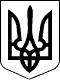 УКРАЇНАЧЕЧЕЛЬНИЦЬКА РАЙОННА РАДАВІННИЦЬКОЇ ОБЛАСТІРІШЕННЯ № ___ травня  2018 року                                                                 19 сесія 7 скликання Про затвердження договору з Вінницькою обласною радою про передачу субвенції  	На підставі частини 2 статті 43 Закону України «Про місцеве самоврядування в Україні», статті 93 Бюджетного кодексу України,  враховуючи висновок постійної комісії районної ради з питань бюджету та комунальної власності, районна рада ВИРІШИЛА:	1.  Затвердити договір, який укладено між  Чечельницькою районною радою та Вінницькою обласною радою  щодо передачі коштів у  2018  році  у  вигляді   субвенції з Чечельницького районного бюджету обласному бюджету Вінницької області в сумі 9,2 тис. грн для забезпечення супроводу нирковозамісної терапії методом програмного гемодіалізу мешканцям Чечельницького району, хворим на хронічну ниркову недостатність (додається).	2. Контроль за виконанням цього рішення покласти на постійну комісію районної ради з питань бюджету та комунальної власності (Савчук В.В.).Голова районної  ради                                                              С.В. П’яніщукРешетник Н.О.Савчук В.В.Катрага Л.П.Кривіцька І.О.Лисенко Г.М. Крук Н.А.